IntroductionSurveys Included in the MS Combined DatasetsVariables Included in the MS Combined DatasetsAnalytic ConsiderationsAppendix A: Record Counts by Survey and YearAppendix B: 2019 Questionnaire Variable SpecificationsAppendix C: 2019 Supplemental Variable SpecificationsAppendix D: Selected Additional Risk Behavior Variable SpecificationsPurposeThe MS YRBS Combined Datasets contain data from middle school YRBS surveys conducted from 1995-2019 in multiple states and districts from 1995 - 2019. The purpose of the MS Combined Datasets is to facilitate MS YRBS data analyses that require middle school data from multiple years and/or multiple surveys.ContentsThis documentation contains the following sections:IntroductionSurveys Included in the MS Combined DatasetsVariables Included in the MS Combined DatasetsAnalytic ConsiderationsAppendix A: Record Counts by Survey and YearAppendix B: 2019 Questionnaire Variable SpecificationsAppendix C: 2019 Supplemental Variable SpecificationsAppendix D: Selected Additional Risk Behavior Variable SpecificationsNote: This document contains information specific to the MS Combined Datasets. Information on general MS YRBS data processing and data editing procedures are not included. When needed, references to other MS YRBS technical documents are provided.BackgroundThe MS YRBS Combined Datasets include MS YRBS survey data from all the majority of weighted state and large urban school district middle school surveys conducted from 1995 to 2019. Reasons to combine MS YRBS datasets include:to increase analytic sample sizeto increase the represented area or population (i.e., a region of the country)to identify changes in prevalence of a behavior across time (i.e., trend analysis)The MS Combined Datasets provide several advantages to analysts:The variables in the MS Combined Datasets have been standardized across survey years. The variable Q27, for instance, means the same thing across all years of data. Analysts do not have to crosswalk the questionnaires and variables across multiple survey years themselves. The MS Combined Datasets contain results from multiple state and district surveys. Analysts do not have to get individual files from individual surveys and combine them.Limitations to consider include:Not all middle school surveys are in the dataset. State and district YRBS datasets are owned and controlled by the health and education agencies that conducted the surveys. Some of these agencies did not give CDC permission to include their middle school data in the MS Combined Datasets. Therefore, some analyses conducted using the MS Combined Datasets may produce results that do not match middle school results previously published by CDC. Refer to the “YRBSS Participation History & Data Quality” table on the “YRBSS Participation Maps & History” page at www.cdc.gov/yrbss for more information about surveys conducted and data availability.The MS Combined Datasets are based on the 2019 MS YRBS standard questionnaire and include data from selected optional YRBS questions. Datasets from earlier years will have more missing data because questionnaires from earlier years did not include the same middle school standard questions as the 2019 middle school questionnaire did. Many state and district middle school surveys do not include all of the 2019 standard MS YRBS questions. Some surveys delete some standard questions from their questionnaires. Data will be missing from some surveys for some variables due to these deletions. Many state and district surveys do not include all the standard questions in their questionnaires. Most standard questions are asked but some data will be missing from some state and local surveys.Data File StructureThe datasets are split into four groups due to large file sizes. The split files make it easier to download just the file(s) of interest. The datasets are split as follows:Data from states with names beginning with A through MData from states with names beginning with N through Z District dataData for each group are provided in Microsoft Access and ASCII data formats. The Microsoft Access files are posted as zip files to make downloading them easier. The ASCII files can be read by common statistical packages. Programs to read the data in SAS and SPSS are posted on the website. A program to create a SAS format library is also posted on the website. Refer to the “Data & Documentation” page at www.cdc.gov/yrbss for details about file names, downloading the data, and how to use the SAS and SPSS programs.Other Resources Readers unfamiliar with YRBS data should review:the latest data documentation,YRBS Questionnaire Content,Methodology of the Youth Risk Behavior Surveillance System—2013,Software for Analysis of YRBS Data,Interpretation of YRBS Trend Data,Conducting Trend Analyses of YRBS Data,Combining YRBS Data Across Years and SitesHow to Analyze YRBS Sexual Minority Data, and the Frequently Asked Questions page on the YRBS website. Note: This document is not intended to teach statistical methods or inference techniques and assumes the reader is familiar with the concepts referenced, for example, weighting methods, analysis of complex survey data, data management, and statistical software and programming for analyzing MS YRBS data. Data Inclusion CriteriaState and district surveys are included in the Combined Datasets if:they were conducted between 1995 and 2019,they were a middle school survey,the data were weighted, andthe state or district health or education agency conducting the survey gave CDC permission to include the data in the MS Combined Datasets.Note: The state and district health and education agencies that conduct an MS YRBS survey with technical and financial assistance from CDC own and control access to their MS data. Some sites of these agencies did not grant CDC permission to include their MS data in the MS Combined Datasets. Refer to the “Participation History & Data Quality” table on the “Participation Maps & History” page at www.cdc.gov/yrbss for more information about middle school surveys conducted and data availability.Survey Inclusion by YearRefer to Appendix A for the number of records available by survey and by year. No records in a given year means that:the survey was not conducted in that year or the survey was conducted but the response rate was not sufficient to allow the data to be weighted orthe survey was conducted in the 2019 survey cycle but the response rate was less than 60% and nonresponse bias analysis results suggested that data were not representative of their respective populationCategories of Variables IncludedSeven kinds of variables are included in the MS Combined Datasets:Sample variablesDemographic variables2019 questionnaire variables, 2019 supplemental variables, andSelected additional risk behavior optional question variables.Some surveys delete some MS standard questions from their MS questionnaires. Data will be missing from some surveys for some variables due to these deletions. Many state and district surveys do not include all the standard questions in their questionnaires. Most standard questions are asked but some MS data will be missing from some state and local surveys.The MS combined datasets include 2019 data and data from previous years that map to 2019 MS questions. Datasets from earlier years will have more missing data because questionnaires from earlier years did not include the same MS standard questions as the 2019 MS questionnaire did.Sample VariablesSample variables identify records by survey, site type, and survey year and provide information needed to perform statistical analyses appropriately. Refer to Software for Analysis of YRBS Data for details on using weight, stratum, and PSU correctly.Demographic VariablesDemographic variables identify respondents by various demographic characteristics. These variables are self-reported; some respondents may not have answered the relevant question.Race and ethnicity questions have changed over time. Race4 and race7 are coded to bridge over these changes to provide a 4- or 7-level indicator appropriate for all years. Refer to YRBS Questionnaire Content for information about specific questions asked in a given year. Refer to the 2019 YRBS Data User’s Guide for details on how race/ethnicity variables are edited and calculated.2019 Questionnaire Variables2019 questionnaire variables in original and dichotomized versions. Refer to Appendix C for detailed specifications on the questionnaire variables, what each dichotomous variable represents, and how they are calculated. Refer to the 2019 YRBS Data User’s Guide for more explanation of dichotomous variables. 2019 Supplemental VariablesSupplemental variables calculated from the 2019 questionnaire. Supplemental dichotomous variables (coded as 1 or 2) of broad interest. They are named with a “qn” followed by a word that indicates the content of the variable. Supplemental variables are calculated based on data from one or sometimes more than one question.Refer to Appendix D for detailed specifications about what each supplemental variable represents and how it is calculated. Refer to the 2019 YRBS Data User’s Guide for more explanation of supplemental variables.Selected Additional Risk Behavior VariablesSelected additional risk behavior variables are in original and dichotomized versions. These variables come from questions that are not on the standard 2019 MS YRBS questionnaire but that are considered to be of broad interest. The variables for the original questions are named with a “q” followed by a word that indicates the content of the variable. The dichotomized versions (coded as 1 or 2) are named with a “qn” followed by a word that indicates the content of the variable.Refer to Appendix D for detailed specifications about the selected additional risk behavior variables.IntroductionImportant analytic considerations includeSoftware requirementsMinimum cell sizeCombining state and district datasetsSoftware RequirementsThe YRBS uses a multi-stage cluster sample design. Statistical software used to analyze YRBS data should account for this design. Many packages with this capability are available. Refer to Software for Analysis of YRBS Data for more information on five statistical packages (SUDAAN, SAS, STATA, SPSS, and Epi Info) that can be used to analyze the YRBS.Minimum Cell SizeIn general, CDC analyses of YRBS data use 100 as the minimum cell denominator although other analyses have used lower cutoffs (CDC uses 30 as the minimum cell size when analyzing sexual minority data, for instance). Different cutoffs can be used but it is important to set a level for any analyses and to be aware of cell size when analyzing the data.Note: This refers to the denominator, not numerator. It is possible to have numerators of 0; these are reported as 0% with no confidence intervals.Combining State and District DatasetsGenerally, as long as there is a sufficient number of records, it is recommended that state data be combined only with other states and that districts be combined only with other districts. It is not recommended to combine state data and district data because of possible overlap between the two and because state data contain both urban and rural students while district data contain only urban students. Refer to Combining YRBS Data Across Years and Sites for more information about combining YRBS datasets.Appendix AAppendix A contains number of records available by survey and by year. State and district MS YRBS data come from separate scientific samples of middle schools and students.Number of Records by State and Year of SurveyNumber of Records by State and Year of SurveyNumber of Records by State and Year of SurveyNumber of Records by State and Year of SurveyNumber of Records by State and Year of SurveyNumber of Records by State and Year of SurveyNumber of Records by State and Year of SurveyNumber of Records by State and Year of SurveyNumber of Records by State and Year of SurveyNumber of Records by State and Year of SurveyNumber of Records by State and Year of SurveyNumber of Records by State and Year of SurveyNumber of Records by State and Year of SurveyNumber of Records by State and Year of SurveySurvey Site Name (Sitecode)Year of SurveyYear of SurveyYear of SurveyYear of SurveyYear of SurveyYear of SurveyYear of SurveyYear of SurveyYear of SurveyYear of SurveyYear of SurveyYear of SurveyYear of SurveyYear of SurveySurvey Site Name (Sitecode)1995199719992001200320052007200920112013201520172019TotalAlabama (AL)002,1571,4071,179001,027000005,770Colorado (CO)000000001,6141,5720003,186Delaware (DE)0000003,4163,8063,1453,6773,0792,9741,15321,250Florida (FL)0000000006,7385,8866,0265,17723,827Hawaii (HI)01,4501,3941,4957,70901,2311,6115,1095,0366,3746,4186,59144,418Kentucky (KY)00000001,8002,0271,7021,6401,4041,66310,236Maine (ME)01,81101,5092,1281,4801,5385,1875,4824,1335,1634,7195,16638,316Maryland (MD)00000000026,96727,10423,56827,299104,938Mississippi (MS)0001,5801,510001,5221,55700006,169Nebraska (NE)1,3630000000000001,363Nevada (NV)0000001,7672,4670001,55005,784New Mexico (NM)00000005,3033,8515,1103,1206,8204,84129,045North Carolina (NC)2,227002,197003,25601,9371,41002,5242,75116,302North Dakota (ND)83601,6661,3771,8181,2392,0912,1442,1412,1322,0472,3812,34622,218Pennsylvania (PA)0000000000002,4972,497Rhode Island (RI)0000002,3823,6293,3012,3382,4791,4841,57117,184South Carolina (SC)000001,3831,3941,3251,4751,5400007,117Tennessee (TN)0000000005,5890005,589Vermont (VT)000000003,2783,10613,64813,88713,99847,917Virginia (VA)0000000008,2112,2462,5742,52515,556West Virginia (WV)0001,509001,6051,9472,0922,1301,8542,0891,65814,884Wyoming (WY)0002,7401,9452,9062,8863,0152,2792,70200018,473Total4,4263,2615,21713,81416,2897,00821,56634,78339,28884,09374,64078,41879,236462,039Number of Records by District and Year of SurveyNumber of Records by District and Year of SurveyNumber of Records by District and Year of SurveyNumber of Records by District and Year of SurveyNumber of Records by District and Year of SurveyNumber of Records by District and Year of SurveyNumber of Records by District and Year of SurveyNumber of Records by District and Year of SurveyNumber of Records by District and Year of SurveyNumber of Records by District and Year of SurveyNumber of Records by District and Year of SurveyNumber of Records by District and Year of SurveyNumber of Records by District and Year of SurveyNumber of Records by District and Year of SurveySurvey Site Name (Sitecode)Year of SurveyYear of SurveyYear of SurveyYear of SurveyYear of SurveyYear of SurveyYear of SurveyYear of SurveyYear of SurveyYear of SurveyYear of SurveyYear of SurveyYear of SurveyYear of SurveySurvey Site Name (Sitecode)1995199719992001200320052007200920112013201520172019TotalAlbuquerque, NM (AB)0000000000006,8266,826Broward County, FL (FT)0000000001,4961,5111,4461,4285,881Charlotte-Mecklenburg County, NC (CM)0000001,6322,7911,5911,6060007,620Chicago, IL (CH)1,4430000001,4591,4551,302001,7247,383Dallas, TX (DA)001,2581,5551,6641,3671,12101,13400008,099Duval County, FL (DU)00000003,1384,5134,8324,5334,5764,58526,177Gaston County, NC (GS)0000000000001,4561,456Houston, TX (HO)1,8171,6081,400000002,4242,1322,3892,1362,22516,131Los Angeles, CA (LO)000000001,3201,5041,3331,5871,5777,321Milwaukee, WI (ML)0001,9001,6762,0032,5462,6452,2551,69500014,720Orange County, FL (OL)000000001,6191,6981,8831,7341,7648,698San Bernardino, CA (SB)0001,7212,0261,0791,4681,3821,12700008,803San Diego, CA (SA)1,3020000000000001,302San Francisco, CA (SF)01,7832,1221,5412,1392,2412,0912,4172,7302,5362,1101,6272,30525,642Shelby County, TN (ST)000000000001,2581,4182,676Total4,5623,3914,7806,7177,5056,6908,85813,83220,16818,80113,75914,36425,308148,735Appendix BAppendix B contains q and qn specifications for question 6 through question 49 of the 2019 standard MS YRBS questionnaire. Q6.	When you ride a bicycle, how often do you wear a helmet?A.	I do not ride a bicycleB.	Never wear a helmetC.	Rarely wear a helmetD.	Sometimes wear a helmetE.	Most of the time wear a helmetF.	Always wear a helmetVariable label:	Bicycle helmet useShort response:A.	Did not ride a bicycleB.	Never wear a helmetC.	Rarely wear a helmetD.	Sometimes wear a helmetE.	Most of the time wear a helmetF.	Always wear a helmetQN6*:	Numerator:	Students who answered B, or C for Q6Denominator:	Students who answered B, C, D, E, or F for Q6Summary Text:	Percentage of students who rarely or never wore a bicycle helmet (among students who rode a bicycle)Variable label:	Rarely or never wore a bicycle helmetQ7.	When you rollerblade or ride a skateboard, how often do you wear a helmet?A.	I do not rollerblade or ride a skateboardB.	Never wear a helmetC.	Rarely wear a helmetD.	Sometimes wear a helmetE.	Most of the time wear a helmetF.	Always wear a helmetVariable label:	Rollerblading helmet useShort response:A.	Do not rollerblade/skateboardB.	Never wear a helmetC.	Rarely wear a helmetD.	Sometimes wear a helmetE.	Most of the time wear a helmetF.	Always wear a helmetQN7*:	Numerator:	Students who answered B or C for Q7Denominator:	Students who answered B, C, D, E, or F for Q7Summary Text:	Percentage of students who rarely or never wore a helmet when rollerblading or skateboarding (among students who used rollerblades or rode a skateboard)Variable label:	Rarely or never wore a helmet when rollerblading or skateboardingQ8.	How often do you wear a seat belt when riding in a car?A.	NeverB.	RarelyC.	SometimesD.	Most of the timeE.	AlwaysVariable label:	Seat belt useQN8:	Numerator:	Students who answered A, or B for Q8Denominator:	Students who answered A, B, C, D, or E for Q8Summary Text:	Percentage of students who rarely or never wore a seat belt (when riding in a car)Variable label:	Rarely or never wore a seat beltQ9.	Have you ever ridden in a car driven by someone who had been drinking alcohol?A.	YesB.	NoC.	Not sureVariable label:	Riding with a drinking driverQN9:	Numerator:	Students who answered A for Q9Denominator:	Students who answered A, B, or C for Q9Summary Text:	Percentage of students who ever rode with a driver who had been drinking alcohol (in a car)Variable label:	Ever rode with a driver who had been drinking alcoholQ10.	Have you ever carried a weapon, such as a gun, knife, or club?A.	YesB.	NoVariable label:	Weapon carryingQN10:	Numerator:	Students who answered A for Q10Denominator:	Students who answered A or B for Q10Summary Text:	Percentage of students who ever carried a weapon (such as a gun, knife, or club)Variable label:	Ever carried a weaponQ11.	Have you ever been in a physical fight?A.	YesB.	NoVariable label:	Physical fightingQN11:	Numerator:	Students who answered A for Q11Denominator:	Students who answered A or B for Q11Summary Text:	Percentage of students who were ever in a physical fightVariable label:	Were ever in a physical fightQ12.	Have you ever been bullied on school property?A.	YesB.	NoVariable label:	Bullying at schoolQN12:	Numerator:	Students who answered A for Q12Denominator:	Students who answered A or B for Q12Summary Text:	Percentage of students who were ever bullied on school propertyVariable label:	Were ever bullied on school propertyQ13.	Have you ever been electronically bullied? (Count being bullied through texting, Instagram, Facebook, or other social media.)A.	YesB.	NoVariable label:	Electronic bullyingQN13:	Numerator:	Students who answered A for Q13Denominator:	Students who answered A or B for Q13Summary Text:	Percentage of students who were ever electronically bullied (counting being bullied through texting, Instagram, Facebook, or other social media)Variable label:	Were ever electronically bulliedQ14.	Have you ever seriously thought about killing yourself?A.	YesB.	NoVariable label:	Suicide considerationQN14:	Numerator:	Students who answered A for Q14Denominator:	Students who answered A or B for Q14Summary Text:	Percentage of students who ever seriously thought about killing themselvesVariable label:	Ever seriously thought about killing themselvesQ15.	Have you ever made a plan about how you would kill yourself?A.	YesB.	NoVariable label:	Suicide planQN15:	Numerator:	Students who answered A for Q15Denominator:	Students who answered A or B for Q15Summary Text:	Percentage of students who ever made a plan about how they would kill themselvesVariable label:	Ever made a plan about how they would kill themselvesQ16.	Have you ever tried to kill yourself?A.	YesB.	NoVariable label:	Attempted suicideQN16:	Numerator:	Students who answered A for Q16Denominator:	Students who answered A or B for Q16Summary Text:	Percentage of students who ever tried to kill themselvesVariable label:	Ever tried to kill themselvesQ17.	Have you ever tried cigarette smoking, even one or two puffs?A.	YesB.	NoVariable label:	Ever cigarette useQN17:	Numerator:	Students who answered A for Q17Denominator:	Students who answered A or B for Q17Summary Text:	Percentage of students who ever tried cigarette smoking (even one or two puffs)Variable label:	Ever tried cigarette smokingQ18.	How old were you when you first tried cigarette smoking, even one or two puffs?A.	I have never tried cigarette smoking, not even one or two puffsB.	8 years old or youngerC.	9 years oldD.	10 years oldE.	11 years oldF.	12 years oldG.	13 years old or olderVariable label:	Initiation of cigarette smokingShort response:A.	Never tried cigarette smokingB.	8 years old or youngerC.	9 years oldD.	10 years oldE.	11 years oldF.	12 years oldG.	13 years old or olderQN18:	Numerator:	Students who answered B, C, or D for Q18Denominator:	Students who answered A, B, C, D, E, F, or G for Q18Summary Text:	Percentage of students who tried cigarette smoking for the first time before age 11 years (even one or two puffs)Variable label:	Tried cigarette smoking for the first time before age 11 yearsQ19.	During the past 30 days, on how many days did you smoke cigarettes?A.	0 daysB.	1 or 2 daysC.	3 to 5 daysD.	6 to 9 daysE.	10 to 19 daysF.	20 to 29 daysG.	All 30 daysVariable label:	Current cigarette useQN19:	Numerator:	Students who answered B, C, D, E, F, or G for Q19Denominator:	Students who answered A, B, C, D, E, F, or G for Q19Summary Text:	Percentage of students who currently smoked cigarettes (on at least 1 day during the 30 days before the survey)Variable label:	Currently smoked cigarettesDependence:	Required by QNFRCIG, QNDAYCIG, QNTB2, QNTB3, QNTB4, and QNTB5Q20.	During the past 30 days, on the days you smoked, how many cigarettes did you smoke per day?A.	I did not smoke cigarettes during the past 30 daysB.	Less than 1 cigarette per dayC.	1 cigarette per dayD.	2 to 5 cigarettes per dayE.	6 to 10 cigarettes per dayF.	11 to 20 cigarettes per dayG.	More than 20 cigarettes per dayVariable label:	Smoked >10 cigarettesShort response:A.	Did not smoke cigarettesB.	Less than 1 cigaretteC.	1 cigaretteD.	2 to 5 cigarettesE.	6 to 10 cigarettesF.	11 to 20 cigarettesG.	More than 20 cigarettesQN20*:	Numerator:	Students who answered F or G for Q20Denominator:	Students who answered B, C, D, E, F, or G for Q19 and answered B, C, D, E, F, or G for Q20Summary Text:	Percentage of students who smoked more than 10 cigarettes per day (on the days they smoked during the 30 days before the survey, among students who currently smoked cigarettes)Variable label:	Smoked more than 10 cigarettes per dayDependence:	Depends on Q19Q21.	Have you ever used an electronic vapor product?A.	YesB.	NoVariable label:	Electronic vapor product useQN21:	Numerator:	Students who answered A for Q21Denominator:	Students who answered A or B for Q21Summary Text:	Percentage of students who ever used an electronic vapor product Variable label:	Ever used an electronic vapor productQ22.	During the past 30 days, on how many days did you use an electronic vapor product?A.	0 daysB.	1 or 2 daysC.	3 to 5 daysD.	6 to 9 daysE.	10 to 19 daysF.	20 to 29 daysG.	All 30 days	Variable label:	Current electronic vapor useQN22:	Numerator:	Students who answered B, C, D, E, F, or G for Q22Denominator:	Students who answered A, B, C, D, E, F, or G for Q22Summary text:	Percentage of students who currently used an electronic vapor product (on at least 1 day during the 30 days before the survey)Variable label:	Currently used an electronic vapor productDependence:	Required by QNFREVP, QNDAYEVP, QNTB4, and QNTB5Q23.	During the past 30 days, how did you usually get your own electronic vapor products? (Select only one response.)A.	I did not use any electronic vapor products during the past 30 daysB.	I bought them in a store such as a convenience store, supermarket, discount store, gas station, or vape storeC.	I got them on the InternetD.	I gave someone else money to buy them for meE.	I borrowed them from someone elseF.	A person who can legally buy these products gave them to meG.	I took them from a store or another personH.	I got them some other way	Variable label:	EVP from store	Short response:A.	Did not use EVPB.	Store or gas stationC.	I got them on the InternetD.	Someone else bought themE.	Borrowed themF.	Legal person gave them to meG.	Took them from a store/familyH.	Some other wayQN23*:	Numerator:	Students who answered B for Q23Denominator:	Students who answered B, C, D, E, F, or G for Q22 and answered B, C, D, E, F, G, or H for Q23Summary text:	Percentage of students who usually got their own electronic vapor products by buying them in a store (such as a convenience store, supermarket, discount store, gas station, or vape store, during the 30 days before the survey, among students who currently used electronic vapor products)Variable label:	Usually got their own electronic vapor products by buying them in a storeDependence: 	Depends on Q22Q24.	During the past 30 days, on how many days did you use chewing tobacco, snuff, dip, snus, or dissolvable tobacco products, such as Copenhagen, Grizzly, Skoal, or Camel Snus? (Do not count any electronic vapor products.)A.	0 daysB.	1 or 2 daysC.	3 to 5 daysD.	6 to 9 daysE.	10 to 19 daysF.	20 to 29 daysG.	All 30 days	Variable label:	Current smokeless tobacco useQN24:	Numerator:	Students who answered B, C, D, E, F, or G for Q24Denominator:	Students who answered A, B, C, D, E, F, or G for Q24Summary text:	Percentage of students who currently used smokeless tobacco (chewing tobacco, snuff, dip, snus, or dissolvable tobacco products [such as Copenhagen, Grizzly, Skoal, or Camel Snus], not counting any electronic vapor products, on at least 1 day during the 30 days before the survey)Variable label:	Currently used smokeless tobaccoDependence:	Required by QNTB3 and QNTB4Q25.	During the past 30 days, on how many days did you smoke cigars, cigarillos, or little cigars?A.	0 daysB.	1 or 2 daysC.	3 to 5 daysD.	6 to 9 daysE.	10 to 19 daysF.	20 to 29 daysG.	All 30 daysVariable label:	Current cigar useQN25:	Numerator:	Students who answered B, C, D, E, F, or G for Q25Denominator:	Students who answered A, B, C, D, E, F, or G for Q25Summary Text:	Percentage of students who currently smoked cigars (cigars, cigarillos, or little cigars, on at least 1 day during the 30 days before the survey)Variable label:	Currently smoked cigarsDependence:	Required by: QNFRCGR, QNDAYCGR, QNTB2, QNTB3, and QNTB4Q26.	Have you ever had a drink of alcohol, other than a few sips?A.	YesB.	NoVariable label:	Ever alcohol useQN26:	Numerator:	Students who answered A for Q26Denominator:	Students who answered A or B for Q26Summary Text:	Percentage of students who ever drank alcohol (other than a few sips)Variable label:	Ever drank alcoholQ27.	How old were you when you had your first drink of alcohol other than a few sips?A.	I have never had a drink of alcohol other than a few sipsB.	8 years old or youngerC.	9 years oldD.	10 years oldE.	11 years oldF.	12 years oldG.	13 years old or olderVariable label:	Initiation of alcohol useShort response:A.	Never drank alcoholB.	8 years old or youngerC.	9 years oldD.	10 years oldE.	11 years oldF.	12 years oldG.	13 years old or olderQN27:	Numerator:	Students who answered B, C, or D for Q27Denominator:	Students who answered A, B, C, D, E, F, or G for Q27Summary Text:	Percentage of students who drank alcohol for the first time before age 11 years (other than a few sips)Variable label:	Drank alcohol for the first time before age 11 yearsQ28.	Have you ever used marijuana?A.	YesB.	NoVariable label:	Ever marijuana useQN28:	Numerator:	Students who answered A for Q28Denominator:	Students who answered A or B for Q28Summary Text:	Percentage of students who ever used marijuanaVariable label:	Ever used marijuanaQ29.	How old were you when you tried marijuana for the first time?A.	I have never tried marijuanaB.	8 years old or youngerC.	9 years oldD.	10 years oldE.	11 years oldF.	12 years oldG.	13 years old or olderVariable label:	Initiation of marijuana use Short response:A.	Never tried marijuanaB.	8 years old or youngerC.	9 years oldD.	10 years oldE.	11 years oldF.	12 years oldG.	13 years old or olderQN29:	Numerator:	Students who answered B, C, or D for Q29Denominator:	Students who answered A, B, C, D, E, F, or G for Q29Summary Text:	Percentage of students who tried marijuana for the first time before age 11 years Variable label:	Tried marijuana for the first time before age 11 yearsQ30.	Have you ever taken prescription pain medicine without a doctor's prescription or differently than how a doctor told you to use it? (Count drugs such as codeine, Vicodin, OxyContin, Hydrocodone, and Percocet.)A.	YesB.	NoVariable label:	Ever prescription pain medicine useQN30:	Numerator:	Students who answered A for Q30Denominator:	Students who answered A or B for Q30Summary Text:	Percentage of students who ever took prescription pain medicine without a doctor's prescription or differently than how a doctor told them to use it (counting drugs such as codeine, Vicodin, Oxycontin, Hydrocodone, and Percocet)Variable label:	Ever took prescription pain medicine without a doctor's prescription or differently than how 	a doctor told them to use itQ31.	Have you ever used any form of cocaine, including powder, crack, or freebase?A.	YesB.	NoVariable label:	Ever cocaine useQN31:	Numerator:	Students who answered A for Q31	Denominator:	Students who answered A or B for Q31	Summary Text:	Percentage of students who ever used cocaine (any form of cocaine, including powder, crack, or freebase)	Variable label:	Variable label:	Ever used cocaineQ32.	Have you ever sniffed glue, breathed the contents of spray cans, or inhaled any paints or sprays to get high?A.	YesB.	NoVariable label:	Ever inhalant useQN32:	Numerator:	Students who answered A for Q32Denominator:	Students who answered A or B for Q32Summary Text:	Percentage of students who ever used inhalants (sniffed glue, breathed the contents of spray cans, or inhaled any paints or sprays to get high)Variable label:	Ever used inhalantsQ33.	Have you ever taken steroid pills or shots without a doctor's prescription?A.	YesB.	NoVariable label:	Ever steroid useQN33:	Numerator:	Students who answered A for Q33Denominator:	Students who answered A or B for Q33Summary Text:	Percentage of students who ever took steroids without a doctor's prescription (pills or shots)Variable label:	Ever took steroids without a doctor's prescriptionQ34.	Have you ever had sexual intercourse?A.	YesB.	NoVariable label:	Ever sexual intercourseQN34:	Numerator:	Students who answered A for Q34Denominator:	Students who answered A or B for Q34Summary Text:	Percentage of students who ever had sexual intercourseVariable label:	Ever had sexual intercourseDependence:	Required by QN37Q35.	How old were you when you had sexual intercourse for the first time?A.	I have never had sexual intercourseB.	8 years old or youngerC.	9 years oldD.	10 years oldE.	11 years oldF.	12 years oldG.	13 years old or olderVariable label:	Sex before 11 yearsShort response:A.	Never had sexB.	8 years old or youngerC.	9 years oldD.	10 years oldE.	11 years oldF.	12 years oldG.	13 years old or olderQN35:	Numerator:	Students who answered B, C, or D for Q35	Denominator:	Students who answered A, B, C, D, E, F, or G for Q35	Summary Text:	Percentage of students who had sexual intercourse for the first time before age 11 years	Variable label:	Had sexual intercourse for the first time before age 11 years36.	With how many people have you ever had sexual intercourse?A.	I have never had sexual intercourseB.	1 personC.	2 peopleD.	3 peopleE.	4 peopleF.	5 peopleG.	6 or more peopleVariable label:	Multiple sex partnersShort response:A.	Never had sexB.	1 personC.	2 peopleD.	3 peopleE.	4 peopleF.	5 peopleG.	6 or more peopleQN36:	Numerator:	Students who answered D, E, F, or G for Q36Denominator:	Students who answered A, B, C, D, E, F, or G for Q36Summary Text:	Percentage of students who ever had sexual intercourse with three or more personsVariable label:	Ever had sexual intercourse with three or more persons37.	The last time you had sexual intercourse, did you or your partner use a condom?A.	I have never had sexual intercourseB.	YesC.	NoVariable label:	Condom useShort response:A.	Never had sexB.	YesC.	NoQN37*:	Numerator:	Students who answered B for Q37Denominator:	Students who answered A for Q34 and answered B or C for Q37Summary Text:	Percentage of students who used a condom during last sexual intercourse (among students who ever had sexual intercourse)Variable label:	Used a condom during last sexual intercourseDependence:	Depends on Q3438.	How do you describe your weight?A.	Very underweightB.	Slightly underweightC.	About the right weightD.	Slightly overweightE.	Very overweightVariable label:	Perception of weightQN38:	Numerator:	Students who answered D or E for Q38Denominator:	Students who answered A, B, C, D, or E for Q38Summary Text:	Percentage of students who described themselves as slightly or very overweightVariable label:	Described themselves as slightly or very overweight39.	Which of the following are you trying to do about your weight?A.	Lose weightB.	Gain weightC.	Stay the same weightD.	I am not trying to do anything about my weightVariable label:	Weight lossShort response:A.	Lose weightB.	Gain weightC.	Stay the same weightD.	Not trying to do anythingQN39:	Numerator:	Students who answered A for Q39Denominator:	Students who answered A, B, C, or D for Q39Summary Text:	Percentage of students who were trying to lose weightVariable label:	Were trying to lose weight40.	During the past 7 days, on how many days did you eat breakfast?A.	0 daysB.	1 dayC.	2 daysD.	3 daysE.	4 daysF.	5 daysG.	6 daysH.	7 daysVariable label:	Breakfast eatingQN40:	Numerator:	Students who answered A for Q40Denominator:	Students who answered A, B, C, D, E, F, G, or H for Q40Summary Text:	Percentage of students who did not eat breakfast (during the 7 days before the survey)QN variable label:	Did not eat breakfastDependence:	Required by QNBK7DAY41.	During the past 7 days, on how many days were you physically active for a total of at least 60 minutes per day? (Add up all the time you spent in any kind of physical activity that increased your heart rate and made you breathe hard some of the time.)A.	0 daysB.	1 dayC.	2 daysD.	3 daysE.	4 daysF.	5 daysG.	6 daysH.	7 daysVariable label:	Physical activity >= 5 daysQN41:	Numerator:	Students who answered F, G, or H for Q41Denominator:	Students who answered A, B, C, D, E, F, G, or H for Q41Summary Text:	Percentage of students who were physically active at least 60 minutes per day on 5 or more days (in any kind of physical activity that increased their heart rate and made them breathe hard some of the time during the 7 days before the survey)Variable label:	Were physically active at least 60 minutes per day on 5 or more daysDependence:	Required by QNPA0DAY and QNPA7DAY42.	On an average school day, how many hours do you watch TV?A.	I do not watch TV on an average school dayB.	Less than 1 hour per dayC.	1 hour per dayD.	2 hours per dayE.	3 hours per dayF.	4 hours per dayG.	5 or more hours per dayVariable label:	Television watchingShort response:A.	No TV on average school dayB.	Less than 1 hour per dayC.	1 hour per dayD.	2 hours per dayE.	3 hours per dayF.	4 hours per dayG.	5 or more hours per dayQN42:	Numerator:	Students who answered E, F, or G for Q42Denominator:	Students who answered A, B, C, D, E, F, or G for Q42Summary Text:	Percentage of students who watched television 3 or more hours per day (on an average school day)Variable label:	Watched television 3 or more hours per day43.	On an average school day, how many hours do you play video or computer games or use a computer for something that is not school work? (Count time spent playing games, watching videos, texting, or using social media on your smartphone, computer, Xbox, PlayStation, iPad, or other tablet.)A.	I do not play video or computer games or use a computer for something that is not school workB.	Less than 1 hour per dayC.	1 hour per dayD.	2 hours per dayE.	3 hours per dayF.	4 hours per dayG.	5 or more hours per dayVariable label:	Computer use Short response:A.	No playing video/computer gameB.	Less than 1 hour per dayC.	1 hour per dayD.	2 hours per dayE.	3 hours per dayF.	4 hours per dayG.	5 or more hours per dayQN43:	Numerator:	Students who answered E, F, or G for Q43Denominator:	Students who answered A, B, C, D, E, F, or G for Q43Summary Text:	Percentage of students who played video or computer games or used a computer 3 or more hours per day (counting time spent on things such as playing games, watching videos, texting, or using social media on their smartphone, computer, Xbox, PlayStation, iPad, or other tablet, for something that was not school work, on an average school day)Variable label:	Played video or computer games or used a computer 3 or more hours per day44.	In an average week when you are in school, on how many days do you go to physical education (PE) classes?A.	0 daysB.	1 dayC.	2 daysD.	3 daysE.	4 daysF.	5 daysVariable label:	PE attendanceQN44:	Numerator:	Students who answered B, C, D, E, or F for Q44Denominator:	Students who answered A, B, C, D, E, or F for Q44Summary Text:	Percentage of students who attended physical education (PE) classes on 1 or more days (in an average week when they were in school)QN variable label:	Attended physical education (PE) classes on 1 or more daysDependence:	Required by QNDLYPE45.	During the past 12 months, on how many sports teams did you play? (Count any teams run by your school or community groups.)A.	0 teamsB.	1 teamC.	2 teamsD.	3 or more teamsVariable label:	Sports team participation QN45:	Numerator:	Students who answered B, C, or D for Q45Denominator:	Students who answered A, B, C, or D for Q45Summary Text:	Percentage of students who played on at least one sports team (counting any teams run by their school or community groups, during the past 12 months before the survey)Variable label:	Played on at least one sports team46.	During the past 12 months, how many times did you have a concussion from playing a sport or being physically active?A.	0 timesB.	1 timeC.	2 timesD.	3 timesE.	4 or more times	Variable label:	ConcussionQN46:	Numerator:	Students who answered B, C, D, or E for Q46Denominator:	Students who answered A, B, C, D, or E for Q46Summary text:	Percentage of students who had a concussion from playing a sport or being physically active (one or more times during the 12 months before the survey)Variable label:	Had a concussion from playing a sport or being physically active 47.	Has a doctor or nurse ever told you that you have asthma?A.	YesB.	NoC.	Not sure	Variable label:	AsthmaQN47:	Numerator:	Students who answered A for Q47Denominator:	Students who answered A, B, or C for Q47Summary text:	Percentage of students who had ever been told by a doctor or nurse that they had asthmaVariable label:	Had ever been told by a doctor or nurse that they had asthma48.	On an average school night, how many hours of sleep do you get?A.	4 or less hoursB.	5 hoursC.	6 hoursD.	7 hoursE.	8 hoursF.	9 hoursG.	10 or more hours	Variable label:	SleepQN48:	Numerator:	Students who answered E, F, of G for Q48Denominator:	Students who answered A, B, C, D, E, F or G for Q48Summary text:		Percentage of students who got 8 or more hours of sleep (on an average school night)Variable label:	Got 8 or more hours of sleep49.	During the past 12 months, how would you describe your grades in school?A.	Mostly A'sB.	Mostly B'sC.	Mostly C'sD.	Mostly D'sE.	Mostly F'sF.	None of these gradesG.	Not sure	Variable label:	Grades in schoolQN49:	Numerator:	Students who answered A or B for Q49Denominator:	Students who answered A, B, C, D, E, F, or G for Q49Summary text:	Percentage of students who described their grades in school as mostly A's or B's (during the 12 months before the survey)Variable label:	Described their grades in school as mostly A's or B'sAppendix CAppendix C contains the specifications for 2019 supplemental dichotomous variables. Supplemental variables are calculated based on data from one or sometimes more than one question.QNFRCIG:Numerator: 	Students who answered F or G for Q19Denominator: 	Students who answered A, B, C, D, E, F, or G for Q19Summary text: 	Percentage of students who currently smoked cigarettes frequently (on 20 or more days during the 30 days before the survey)Variable label:	Currently smoked cigarettes frequentlyDependence:	Depends on Q19SAS code:	if q19 in (‘6’,’7’) then QNFRCIG=1;	     else if q19 in (‘1’,’2’,’3’,’4’,’5’) then QNFRCIG=2;QNDAYCIG:Numerator:	Students who answered G for Q19Denominator:	Students who answered A, B,C, D, E, F, or G for Q19Summary text:	Percentage of students who currently smoked cigarettes daily (on all 30 days during the 30 days before the survey)Variable label:	Currently smoked cigarettes dailyDependence:	Depends on Q19SAS code:	if q19=’7’ then QNDAYCIG=1;	     else if q19 in (‘1’,’2’,’3’,’4’,’5’,’6’) then QNDAYCIG=2;QNFREVP:Numerator: 	Students who answered F or G for Q22Denominator: 	Students who answered A, B, C, D, E, F, or G for Q22Summary text: 	Percentage of students who currently used electronic vapor products frequently (on 20 or more days during the 30 days before the survey)Variable label:	Currently smoked electronic vapor products frequentlyDependence:	Depends on Q22SAS code:	if q22 in (‘6’,’7’) then QNFREVP=1;	     else if q22 in (‘1’,’2’,’3’,’4’,’5’) then QNFREVP=2;QNDAYEVP:Numerator:	Students who answered G for Q22Denominator:	Students who answered A, B, C, D, E, F, or G for Q22Summary text:	Percentage of students who currently used electronic vapor products daily (on all 30 days during the 30 days before the survey)Variable label:	Currently used electronic vapor products dailyDependence:	Depends on Q22SAS code:	if q22=’7’ then QNDAYEVP =1;	     else if q22 in (‘1’,’2’,’3’,’4’,’5’,’6’) then QNDAYEVP=2;QNFRCGR:Numerator: 	Students who answered F or G for Q25Denominator: 	Students who answered A, B, C, D, E, F, or G for Q25Summary text: 	Percentage of students who currently smoked cigars frequently (cigars, cigarillos, or little cigars, on 20 or more days during the 30 days before the survey)Variable label:	Currently smoked cigars frequentlyDependence:	Depends on Q25SAS code:	if q25 in (‘6’,’7’) then QNFRCGR=1;	     else if q25 in (‘1’,’2’,’3’,’4’,’5’) then QNFRCGR=2;QNDAYCGR:Numerator:	Students who answered G for Q25Denominator:	Students who answered A, B, C, D, E, F, or G for Q25Summary text:	Percentage of students currently smoked cigars daily (cigars, cigarillos, or little cigars, on all 30 days during the 30 days before the survey)Variable label:	Currently smoked cigars dailyDependence:	Depends on Q25SAS code:	if q25=’7’ then QNDAYCGR =1;	     else if q25 in (‘1’,’2’,’3’,’4’,’5’,’6’) then QNDAYCGR=2;QNTB2:Numerator:	Students who answered B, C, D, E, F, or G for Q19 or Q25Denominator:	Students who answered B, C, D, E, F, or G for Q19 or Q25 or answered A for Q19 and Q25Summary text:	Percentage of students who currently smoked cigarettes or cigars (on at least 1 day during the 30 days before the survey)Variable label:	Currently smoked cigarettes or cigarsDependence:	Depends on Q19 and Q25SAS code:	if q19 in (‘2’,’3’,’4’,’5’,’6’,’7’) or 	Q25 in (‘2’,’3’,’4’,’5’,’6’,’7’) then QNTB2=1;	     else if q19=‘1’ and q25=‘1’ then QNTB2=2;QNTB3:Numerator:	Students who answered B, C, D, E, F, or G for Q19, Q24, or Q25Denominator:	Students who answered B, C, D, E, F, or G for Q19, Q24, or Q25 or answered A for Q19, Q24, and Q25Summary text:	Percentage of students who currently smoked cigarettes or cigars or used smokeless tobacco (on at least 1 day during the 30 days before the survey)Variable label:	Currently smoked cigarettes or cigars or used smokeless tobaccoDependence:	Depends on Q19, Q24, and Q25SAS code:	if q19 in (‘2’,’3’,’4’,’5’,’6’,’7’) or 		q24 in (‘2’,’3’,’4’,’5’,’6’,’7’) or 		q25 in (‘2’,’3’,’4’,’5’,’6’,’7’) then QNTB3=1;	     else if q19=‘1’ and q24=‘1’ and q25=‘1’ then QNTB3=2;QNTB4:Numerator:	Students who answered B, C, D, E, F, or G for Q19, Q22, Q24, or Q25Denominator:	Students who answered B, C, D, E, F, or G for Q19, Q22, Q24, or Q25 or answered A for Q19, Q22, Q24, and Q25Summary text:	Percentage of students who currently smoked cigarettes or cigars or used smokeless tobacco or electronic vapor products (on at least 1 day during the 30 days before the survey)Variable label:	Currently smoked cigarettes or cigars or used smokeless tobacco or electronic vapor productsDependence:	Depends on Q19, Q22, Q24, and Q25SAS code:	if q19 in (‘2’,’3’,’4’,’5’,’6’,’7’) or 		q22 in (‘2’,’3’,’4’,’5’,’6’,’7’) or 		q24 in (‘2’,’3’,’4’,’5’,’6’,’7’) or 		q25 in (‘2’,’3’,’4’,’5’,’6’,’7’) then QNTB4=1;	     else if q19=‘1’ and q22=‘1’ and q24=‘1’ and q25=‘1’ then QNTB4=2;QNTB5:Numerator:	Students who answered B, C, D, E, F, or G for Q19 or Q22Denominator:	Students who answered B, C, D, E, F, or G for Q19 or Q22 or answered A for Q19 and Q22Summary text:	Percentage of students who currently smoked cigarettes or used electronic vapor products (on at least 1 day during the 30 days before the survey)Variable label:	Currently smoked cigarettes or used electronic vapor productsDependence:	Depends on Q19 and Q22SAS code:	if q19 in ('2', '3', '4', '5', '6', '7') or q22 in ('2', '3', '4', '5', '6', '7') then QNTB5=1;	     else if q19='1' and q22='1' then QNTB5=2;QNBK7DAY:Numerator:	Students who answered H for Q40Denominator:	Students who answered A, B, C, D, E, F, G or H for Q40Summary text:	Percentage of students who ate breakfast on all 7 days (during the 7 days before the survey)Variable label: 	Ate breakfast on all 7 daysDependence:	Depends on Q40SAS code:	if q40 in ('8') then QNBK7DAY=1;	     else if q40 in ('1','2','3','4','5','6','7') then QNBK7DAY=2;QNPA0DAY:Numerator:	Students who answered A for Q41Denominator:	Students who answered A, B, C, D, E, F, G, or H for Q41Summary text:	Percentage of students who did not participate in at least 60 minutes of physical activity on at least 1 day (in any kind of physical activity that increased their heart rate and made them breathe hard some of the time, during the 7 days before the survey)Variable label:	Did not participate in at least 60 minutes of physical activity on at least 1 dayDependence:	Depends on Q41SAS code:	if q41=’1’ then QNPA0DAY=1;	     else if q41 in (‘2’,’3’,’4’,’5’,’6’,’7’,’8’) then QNPA0DAY=2;QNPA7DAY:Numerator:	Students who answered H for Q41Denominator:	Students who answered A, B, C, D, E, F, G, or H for Q41Summary text:	Percentage of students who were physically active at least 60 minutes per day on all 7 days (in any kind of physical activity that increased their heart rate and made them breathe hard some of the time, during the 7 days before the survey)Variable label:	Were physically active at least 60 minutes per day on all 7 daysDependence:	Depends on Q41SAS code:	if q41=’8’ then QNPA7DAY=1;	     else if q41 in (‘1’,‘2’,’3’,’4’,’5’,’6’,’7’) then QNPA7DAY=2;QNDLYPE:Numerator:	Students who answered F for Q44Denominator:	Students who answered A, B, C, D, E, or F for Q44Summary text:	Percentage of students who attended physical education (PE) classes on all 5 days (in an average week when they were in school)Variable label:	Attended physical education (PE) classes on all 5 daysDependence:	Depends on Q44SAS code:	if Q44=’6’ then QNDLYPE=1;	     else if Q44 in (‘1’,’2’,’3’,’4’,’5’) then QNDLYPE=2;Appendix DAppendix D contains the specifications for selected additional risk behavior variables in original and dichotomized formats. These variables come from questions that are not on the 2019 standard MS YRBS questionnaire but they are considered to be of broad interest and so are included in the Combined Datasets.qdrivemarijuana:During the past 30 days, how many times did you drive a car or other vehicle when you had been using marijuana (also called grass, pot, or weed)?A.	I did not drive a car or other vehicle during the past 30 daysB.	0 timesC.	1 timeD.	2 or 3 timesE.	4 or 5 timesF.	6 or more timesVariable label:	Drive when using marijuanaShort response:A.	Did not driveB.	0 timesC.	1 timeD.	2 or 3 timesE.	4 or 5 timesF.	6 or more timesqndrivemarijuana*:Numerator:	Students who answered C, D, E, or FDenominator:	Students who answered B, C, D, E, or FSummary text:	Percentage of students who drove a car or other vehicle when they had been using marijuana (one or more times during the 30 days before the survey, among students who had driven a car or other vehicle during the 30 days before the survey)	Variable label:	Drove a car or other vehicle when they had been using marijuanaqcelldriving:		During the past 30 days, on how many days did you talk on a cell phone while driving a car or other vehicle?A.	I did not drive a car or other vehicle during the past 30 daysB.	0 daysC.	1 or 2 daysD.	3 to 5 daysE.	6 to 9 daysF.	10 to 19 daysG.	20 to 29 daysH.	All 30 daysVariable label:	Cell phone use while drivingShort response:A.	Did not driveB.	0 daysC.	1 or 2 daysD.	3 to 5 daysE.	6 to 9 daysF.	10 to 19 daysG.	20 to 29 daysH.	All 30 daysqncelldriving*:			Numerator:	Students who answered C, D, E, F, G, or H	Denominator:	Students who answered B, C, D, E, F, G, or HSummary text:	Percentage of students who talked on a cell phone while driving (on at least 1 day during the 30 days before the survey, among students who drove a car or other vehicle)	Variable label:	Talked on cell phone while drivingqbullyweight:		During the past 12 months, have you ever been the victim of teasing or name calling because of your weight, size, or physical appearance?A.	YesB.	NoVariable label:	Victim of teasing b/c of physical appearanceqnbullyweight:			Numerator:	Students who answered A	Denominator:	Students who answered A or BSummary text:	Percentage of students who have been the victim of teasing or name calling because of their weight, size, or physical appearance (during the 12 months before the survey)Variable label:	Have been the victim of teasing or name calling because of their weight, size, or physical appearanceqbullygay:		During the past 12 months, have you ever been the victim of teasing or name calling because someone thought you were gay, lesbian, or bisexual?A.	YesB.	NoVariable label:	Ever been teased b/c labeled GLBqnbullygay:			Numerator:	Students who answered A	Denominator:	Students who answered A or BSummary text:	Percentage of students who have been the victim of teasing or name calling because someone thought they were gay, lesbian, or bisexual (during the 12 months before the survey)Variable label:	Have been the victim of teasing or name calling because someone thought they were gay, lesbian, or bisexualqcigschool:		During the past 30 days, on how many days did you smoke cigarettes on school property?A.	0 daysB. 	1 or 2 daysC. 	3 to 5 daysD. 	6 to 9 daysE. 	10 to 19 daysF. 	20 to 29 daysG. 	All 30 daysVariable label:	Currently smoke at school >=1 daysqncigschool:	Numerator:	Students who answered B, C, D, E, F, or G	Denominator:	Students who answered A, B, C, D, E, F, or GSummary text:	Percentage of students who smoked cigarettes on school property (on at least 1 day during the 30 days before the survey)Variable label:	Smoked cigarettes on school propertyqchewtobschool:		During the past 30 days, on how many days did you use chewing tobacco, snuff, or dip on school property?A.	0 daysB.	1 or 2 daysC.	3 to 5 daysD.	6 to 9 daysE.	10 to 19 daysF.	20 to 29 daysG.	All 30 daysVariable label:	Current snuff @ schoolqnchewtobschool:			Numerator:	Students who answered B, C, D, E, F, or G	Denominator:	Students who answered A, B, C, D, E, F, or GSummary text:	Percentage of students who used chewing tobacco, snuff, or dip (on school property on one or more of the past 30 days)	Variable label:	Used chewing tobacco, snuff, or dip on school propertyqalcoholschool:		During the past 30 days, on how many days did you have at least one drink of alcohol on school property?A.	0 daysB.	1 or 2 daysC.	3 to 5 daysD.	6 to 9 daysE.	10 to 19 daysF.	20 to 29 daysG.	All 30 daysVariable label:	Current drink at schoolqnalcoholschool:			Numerator:	Students who answered B, C, D, E, F, or G	Denominator:	Students who answered A, B, C, D, E, F, or GSummary text:	Percentage of students who currently had at least one drink of alcohol on school property (on at least 1 day during the 30 days before the survey)Variable label:	currently had at least one drink of alcohol on school propertyqhowmarijuana:	During the past 30 days, how did you usually use marijuana? A.	I did not use marijuana during the past 30 daysB.	I smoked it in a joint, bong, pipe, or bluntC.	I ate it in food such as brownies, cakes, cookies, or candyD.	I drank it in tea, cola, alcohol, or other drinksE.	I vaporized it F.	I used it some other wayVariable label:	Usual use of marijuanaShort response:A.	Did not use marijuanaB.	Smoked itC.	Ate in foodD.	Drank in tea or other drinkE.	Vaporized F.	Some other wayqnhowmarijuana*;	Numerator:	Students who answered BDenominator:	Students who answered B, C, D, E, or FSummary text:	Percentage of students who usually used marijuana by smoking it in a joint, bong, pipe, or blunt (during the 30 days before the survey, among students who used marijuana)Variable label:	Usually used marijuana by smoking it in a joint, bong, pipe, or bluntqmarijuanaschool:		During the past 30 days, how many times did you use marijuana on school property?A.	0 timesB.	1 or 2 timesC.	3 to 9 timesD.	10 to 19 timesE.	20 to 39 timesF.	40 or more timesVariable label:	Marijuana use at schoolqnmarijuanaschool:			Numerator:	Students who answered B, C, D, E, or F	Denominator:	Students who answered A, B, C, D, E, or FSummary text:	Percentage of students who used marijuana on school property (one or more times during the 30 days before the survey)Variable label:	Used marijuana on school propertyqcurrentcocaine:		During the past 30 days, how many times did you use any form of cocaine, including powder, crack, or freebase?A.	0 timesB.	1 or 2 timesC.	3 to 9 timesD.	10 to 19 timesE.	20 to 39 timesF.	40 or more timesVariable label:	Current cocaine useqncurrentcocaine:			Numerator:	Students who answered B, C, D, E, or F	Denominator:	Students who answered A, B, C, D, E, or FSummary text:	Percentage of students who currently used any form of cocaine (including powder, crack, or freebase, one or more times during the 30 days before the survey)	Variable label:	Currently used any form of cocaineqhallucdrug:	During your life, how many times have you used hallucinogenic drugs, such as LSD, acid, PCP, angel dust, mescaline, or mushrooms?A.	0 timesB.	1 or 2 timesC.	3 to 9 timesD.	10 to 19 timesE.	20 to 39 timesF.	40 or more timesVariable label:	Ever used hallucinogenic drugs qnhallucdrug:		Numerator:	Students who answered B, C, D, E, or F	Denominator:	Students who answered A, B, C, D, E, or FSummary text:	Percentage of students who ever used hallucinogenic drugs (such as LSD, acid, PCP, angel dust, mescaline, or mushrooms, one or more times during their life)	Variable label:	Ever used hallucinogenic drugsqprescription30d:		During the past 30 days, how many times did you take a prescription drug (such as OxyContin, Percocet, Vicodin, codeine, Adderall, Ritalin, or Xanax) without a doctor's prescription?A.	0 timesB.	1 or 2 timesC.	3 to 9 timesD.	10 to 19 timesE.	20 to 39 timesF.	40 or more timesVariable label:	Times take drug w/o prescription 30dqnprescription30d:			Numerator:	Students who answered B, C, D, E, or F	Denominator:	Students who answered A, B, C, D, E, or FSummary text:	Percentage of students who currently took a prescription drug without a doctor's prescription (such as OxyContin, Percocet, Vicodin, codeine, Adderall, Ritalin, or Xanax, one or more times during the 30 days before the survey)Variable label:	Currently took a prescription drug without a doctor's prescriptionqgenderexp:		A person's appearance, style, dress, or the way they walk or talk may affect how people describe them. How do you think other people at school would describe you?A.	Very feminineB.	Mostly feminineC.	Somewhat feminineD.	Equally feminine and masculineE.	Somewhat masculineF.	Mostly masculineG.	Very masculineVariable label:	Others description of your masc/femqngenderexp:			Numerator:	Students who answered D	Denominator:	Students who answered A, B, C, D, E, F, or GSummary text:	Percentage of students who think other people at school would describe them as equally feminine and masculineVariable label:	think other people at school would describe them as equally feminine and masculineqtaughtHIV:Have you ever been taught about AIDS or HIV infection in school?A.	YesB.	NoC.	Not sureVariable label:	Ever taught about AIDS/HIV at schoolqntaughtHIV:Numerator:	Students who answered ADenominator:	Students who answered A, B, or CSummary text:	Percentage of students who have been taught about AIDS or HIV infection in school	Variable label:	Have been taught about AIDS or HIV infection in schoolqtaughtsexed:		Have you ever had sex education in school?A.	YesB.	NoC.	Not sureVariable label:	Ever had sex education in schoolqntaughtsexed:			Numerator:	Students who answered A	Denominator:	Students who answered A, B, or CSummary text:	Percentage of students who have had sex education in school	Variable label:	Have had sex education in schoolqtaughtstd:		Have you ever been taught in school about sexually transmitted diseases (STDs)?A.	YesB.	NoC.	Not sureVariable label:	Ever been taught in school about STDsqntaughtstd:			Numerator:	Students who answered A	Denominator:	Students who answered A, B, or CSummary text:	Percentage of students who have been taught in school about sexually transmitted diseases (STDs)	Variable label:	Have been taught in school about sexually transmitted diseases (STDs)qtaughtbc:		Have you ever been taught in school about birth control methods?A.	YesB.	NoC.	Not sureVariable label:	Ever been taught about BC methods in schqntaughtbc:			Numerator:	Students who answered A	Denominator:	Students who answered A, B, or CSummary text:	Percentage of students who have been taught in school about birth control methodsVariable label:	Have been taught in school about birth control methodsqdietpop:		During the past 7 days, how many times did you drink a can, bottle, or glass of diet soda or pop, such as Diet Coke, Diet Pepsi, or Sprite Zero?A.	I did not drink diet soda or pop during the past 7 daysB.	1 to 3 times during the past 7 daysC.	4 to 6 times during the past 7 daysD.	1 time per dayE.	2 times per dayF.	3 times per dayG.	4 or more times per dayVariable label:	Diet soda drinking >=1 time/dayShort response:A.	Did not drink diet soda or popB.	1 to 3 timesC.	4 to 6 timesD.	1 time per dayE.	2 times per dayF.	3 times per dayG.	4 or more times per dayqndietpop:		Numerator:	Students who answered D, E, F, or G	Denominator:	Students who answered A, B, C, D, E, F, or GSummary text:	Percentage of students drank a can, bottle, or glass of diet soda or pop (such as Diet Coke, Diet Pepsi, or Sprite Zero one or more times per day, during the 7 days before the survey)	Variable label:	Drank a can, bottle, or glass of diet soda or popqcoffeetea:		During the past 7 days, how many times did you drink a cup, can, or bottle of coffee, coffee drinks, or any kind of tea?A.	I did not drink coffee, coffee drinks, or tea during the past 7 daysB.	1 to 3 times during the past 7 daysC.	4 to 6 times during the past 7 daysD.	1 time per dayE.	2 times per dayF.	3 times per dayG.	4 or more times per dayVariable label:	Coffee/tea drinking >=1 time/dayShort response:A.	Did not drink coffee or teaB.	1 to 3 timesC.	4 to 6 timesD.	1 time per dayE.	2 times per dayF.	3 times per dayG.	4 or more times per dayqncoffeetea:			Numerator:	Students who answered D, E, F, or G	Denominator:	Students who answered A, B, C, D, E, F, or GSummary text:	Percentage of students who drank a cup, can, or bottle of coffee, coffee drinks, or any kind of tea (one or more times per day, during the 7 days before the survey)	Variable label:	Drank a cup, can, or bottle of coffee, coffee drinks, or any kind of teaqsportsdrink:		During the past 7 days, how many times did you drink a can, bottle, or glass of a sports drink such as Gatorade or PowerAde? (Do not count low-calorie sports drinks such as Propel or G2.)A.	I did not drink sports drinks during the past 7 daysB.	1 to 3 times during the past 7 daysC.	4 to 6 times during the past 7 daysD.	1 time per dayE.	2 times per dayF.	3 times per dayG.	4 or more times per dayVariable label:	Sports drinksShort response:A.	Did not drink sports drinksB.	1 to 3 timesC.	4 to 6 timesD.	1 time per dayE.	2 times per dayF.	3 times per dayG.	4 or more times per dayqnsportsdrink:			Numerator:	Students who answered A	Denominator:	Students who answered A, B, C, D, E, F, or GSummary text:	Percentage of students who did not drink a can, bottle, or glass of a sports drink (such as Gatorade or PowerAde, not including low-calorie sports drinks such as Propel or G2, during the 7 days before the survey)Variable label:		Did not drink a can, bottle, or glass of a sports drinkqenergydrink:		During the past 7 days, how many times did you drink a can, bottle, or glass of an energy drink, such as Red Bull or Jolt? (Do not count diet energy drinks or sports drinks such as Gatorade or PowerAde.)A.	I did not drink energy drinks during the past 7 daysB.	1 to 3 times during the past 7 daysC.	4 to 6 times during the past 7 daysD.	1 time per dayE.	2 times per dayF.	3 times per dayG.	4 or more times per dayVariable label:	Energy drink >=1 time/dayShort response:A.	Did not drink energy drinksB.	1 to 3 timesC.	4 to 6 timesD.	1 time per dayE.	2 times per dayF.	3 times per dayG.	4 or more times per dayqnenergydrink:		Numerator:	Students who answered D, E, F, or G	Denominator:	Students who answered A, B, C, D, E, F, or GSummary text:	Percentage of students who drank a can, bottle, or glass of an energy drink (such as Red Bull or Jolt, not including diet energy drinks or sports drinks such as Gatorade or PowerAde, one or more times per day during the 7 days before the survey)	Variable label:	Drank a can, bottle, or glass of an energy drinkqsugardrink:		During the past 7 days, how many times did you drink a can, bottle, or glass of a sugar-sweetened beverage such as lemonade, sweetened tea or coffee drinks, flavored milk, Snapple, or Sunny Delight? (Do not count soda or pop, sports drinks, energy drinks, or 100% fruit juice.)A.	I did not drink sugar-sweetened beverages during the past 7 daysB.	1 to 3 times during the past 7 daysC.	4 to 6 times during the past 7 daysD.	1 time per dayE.	2 times per dayF.	3 times per dayG.	4 or more times per dayVariable label:	Sugar-sweetened beverage >=1 time/dayShort response:A.	Did not drink sugar drinksB.	1 to 3 timesC.	4 to 6 timesD.	1 time per dayE.	2 times per dayF.	3 times per dayG.	4 or more times per dayqnsugardrink:			Numerator:	Students who answered D, E, F, or G	Denominator:	Students who answered A, B, C, D, E, F, or GSummary text:	Percentage of students who drank a can, bottle, or glass of a sugar-sweetened beverage (such as lemonade, sweetened tea or coffee drinks, flavored milk, Snapple, or Sunny Delight, not counting soda or pop, sports drinks, energy drinks, or 100% fruit juice, one or more times per day during the 7 days before the survey)	Variable label:	Drank a can, bottle, or glass of a sugar-sweetened beverageqwater:	During the past 7 days, how many times did you drink a bottle or glass of plain water? (Count tap, bottled, and unflavored sparkling water.)A.	I did not drink water during the past 7 daysB.	1 to 3 times during the past 7 daysC.	4 to 6 times during the past 7 daysD.	1 time per dayE.	2 times per dayF.	3 times per dayG.	4 or more times per dayVariable label:	Plain waterShort response:A.	Did not drink waterB.	1 to 3 timesC.	4 to 6 timesD.	1 time per dayE.	2 times per dayF.	3 times per dayG.	4 or more times per dayqnwater:			Numerator:	Students who answered A	Denominator:	Students who answered A, B, C, D, E, F, or GSummary text:	Percentage of students who did not drink a bottle or glass of plain water (counting tap, bottled, and unflavored sparkling water, during the 7 days before the survey)Variable label:		Did not drink a bottle or glass of plain waterqfastfood:		During the past 7 days, on how many days did you eat at least one meal or snack from a fast food restaurant such as McDonald's, Taco Bell, or KFC?A.	0 daysB.	1 dayC.	2 daysD.	3 daysE.	4 daysF.	5 daysG.	6 daysH.	7 days	Variable label:	Meal/snack fast food >= 3 daysqnfastfood:			Numerator:	Students who answered D, E, F, G, or H	Denominator:	Students who answered A, B, C, D, E, F, G, or HSummary text:	Percentage of students who ate at least one meal or snack from a fast food restaurant (such as McDonald's, Taco Bell, or KFC, on three or more days during the 7 days before the survey)Variable label:	Ate at least one meal or snack from a fast food restaurantqwenthungry:During the past 30 days, how often did you go hungry because there was not enough food in your home?A.	NeverB.	RarelyC.	SometimesD.	Most of the timeE.	AlwaysVariable label:	How often went hungryqnwenthungry:Numerator:	Students who answered D or EDenominator:	Students who answered A, B, C, D, or ESummary text:	Percentage of students who most of the time or always went hungry because there was not enough food in their home (during the 30 days before the survey)Variable label:	Most of the time or always went hungry because there was not enough food in their homeqmusclestrength:		During the past 7 days, on how many days did you do exercises to strengthen or tone your muscles, such as push-ups, sit-ups, or weight lifting?A.	0 daysB.	1 dayC.	2 daysD.	3 daysE.	4 daysF.	5 daysG.	6 daysH.	7 daysVariable label:	Muscle strengtheningqnmusclestrength:			Numerator:	Students who answered D, E ,F , G, or H	Denominator:	Students who answered A, B, C, D, E, F, G, or HSummary text:	Percentage of students who did exercises to strengthen or tone their muscles on three or more days (such as push-ups, sit-ups, or weight lifting, during the 7 days before the survey)Variable label:	Did exercises to strengthen or tone their muscles on three or more daysqsunscreenuse:	When you are outside for more than one hour on a sunny day, how often do you wear sunscreen with an SPF of 15 or higher?A.	NeverB.	RarelyC.	SometimesD.	Most of the timeE.	Always	Variable label:	Sunscreen use outside qnsunscreenuse:			Numerator:	Students who answered D or E	Denominator:	Students who answered A, B, C, D, or ESummary text:	Percentage of students who most of the time or always wear sunscreen (with an SPF of 15 or higher when they are outside for more than one hour on a sunny day)	Variable label:	Most of the time or always wear sunscreenqindoortanning:		During the past 12 months, how many times did you use an indoor tanning device such as a sunlamp, sunbed, or tanning booth? (Do not count getting a spray-on tan.)A.	0 timesB.	1 or 2 timesC.	3 to 9 timesD.	10 to 19 timesE.	20 to 39 timesF.	40 or more timesVariable label:	Indoor tanningqnindoortanning:			Numerator:	Students who answered B, C, D, E, or F	Denominator:	Students who answered A, B, C, D, E, or FSummary text:	Percentage of students who used an indoor tanning device (such as a sunlamp, sunbed, or tanning booth [not including getting a spray-on tan], one or more times during the 12 months before the survey)	Variable label:	Used an indoor tanning deviceqcurrentasthma:			Do you still have asthma?	A.	I have never had asthma	B.	Yes	C.	No	D.	Not sure	Variable label:	Current asthmaqncurrentasthma*:			Numerator:	Students who answered B	Denominator:	Students who answered A to Q47 and answered A, B, C, or D	Summary text:	Percentage of students who had been told by a doctor or nurse that they had 				asthma and who still have asthmaVariable label:	Had been told by a doctor or nurse that they had asthma and who still have asthmaDependence:	Depends on Q47qwheresleep:During the past 30 days, where did you usually sleep?A.	In my parent's or guardian's homeB. 	In the home of a friend, family member, or other person because I had to leave my home or my parent or guardian cannot afford housingC. 	In a shelter or emergency housingD. 	In a motel or hotelE. 	In a car, park, campground, or other public placeF. 	I do not have a usual place to sleepG. 	Somewhere elseVariable label:	HomelessnessShort response:A.	Parent's or guardian's homeB. 	Home of friend/family/otherC. 	Shelter or emergency housingD. 	Motel or hotelE. 	Car, park, campgroundF. 	No usual place to sleepG. 	Somewhere elseqnwheresleep:Numerator:	Students who answered B, C, D, E, or FDenominator:	Students who answered A, B, C, D, E, F, or GSummary text:	Percentage of students who did not usually sleep in their parent's or guardian's home (during the 30 days before the survey)	Variable label:	did not usually sleep in their parent's or guardian's homeqhivtesting:	Have you ever been tested for HIV, the virus that causes AIDS?	A.	Yes	B.	No	C.	Not sure	Variable label:	HIV testingqnhivtesting:	Numerator:	Students who answered A	Denominator:	Students who answered A, B, or C	Summary text:	Percentage of students who have been tested for HIV (the virus that causes AIDS)	Variable label:	Have been tested for HIVqsexid:	Which of the following best describes you?	A.	Heterosexual (straight)	B.	Gay or lesbian	C.	Bisexual	D.	Not sure	Variable label:	Sexual identityqsamesex:	During your life, with whom have you had sexual contact?	A.	I have never had sexual contact	B.	Females	C.	Males	D.	Females and males	Variable label: Sex of sexual contactqoralsex:	Have you ever had oral sex?	A.	Yes	B.	No	Variable label:	Ever had oral sexqnoralsex:	Numerator:	Students who answered A	Denominator:	Students who answered A or B	Summary text:	Percentage of students who have had oral sex	Variable label:	Have had oral sexqsynthmarijuana:	During your life, how many times have you used synthetic marijuana (also called K2 or Spice)?	A.	0 times	B.	1 or 2 times	C.	3 to 9 times	D.	10 to 19 times	E.	20 to 39 times	F.	40 to 99 times	G.	100 or more times	Variable label:	Lifetime synthetic marijuana useqnsynthmarijuana:	Numerator:	Students who answered B, C, D, E, or F	Denominator:	Students who answered A, B, C, D, E, or F	Summary text:	Percentage of students who ever used synthetic marijuana (also called K2 or Spice, 			one or more times during their life)Variable label:	Ever used synthetic marijuana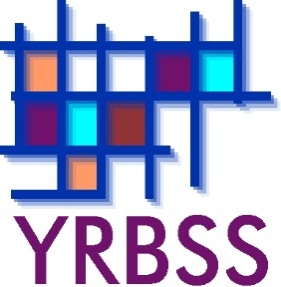 